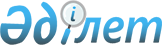 Қазығұрт аудандық мәслихатының 2012 жылғы 20 желтоқсандағы № 12/86-V
"2013-2015 жылдарға арналған аудандық бюджет туралы" шешіміне өзгерістер енгізу туралы
					
			Күшін жойған
			
			
		
					Оңтүстік Қазақстан облысы Қазығұрт аудандық мәслихатының 2013 жылғы 30 қаңтардағы № 13/97-V шешімі. Оңтүстік Қазақстан облысының Әділет департаментімен 2013 жылғы 14 ақпанда № 2233 болып тіркелді. Қолданылу мерзімінің аяқталуына байланысты күші жойылды - (Оңтүстік Қазақстан облысы Қазығұрт аудандық мәслихатының 2014 жылғы 18 сәуірдегі № 67 хатымен)      Ескерту. Қолданылу мерзімінің аяқталуына байланысты күші жойылды - (Оңтүстік Қазақстан облысы Қазығұрт аудандық мәслихатының 18.04.2014 № 67 хатымен).

      Қазақстан Республикасының 2008 жылғы 4 желтоқсандағы Бюджет кодексінің 109-бабының 5-тармағына, «Қазақстан Республикасындағы жергілікті мемлекеттік басқару және өзін-өзі басқару туралы» Қазақстан Республикасының 2001 жылғы 23 қаңтардағы Заңының 6-бабының 1-тармағының 1) тармақшасына және «2013-2015 жылдарға арналған облыстық бюджет туралы» Оңтүстік Қазақстан облыстық мәслихатының 2012 жылғы 7 желтоқсандағы № 9/71-V шешіміне өзгерістер мен толықтырулар енгізу туралы» Оңтүстік Қазақстан облыстық мәслихатының 2013 жылғы 18 қаңтардағы № 11/90-V (Нормативтік құқықтық актілерді мемлекеттік тіркеу тізілімінде № 2210 тіркелген) шешіміне сәйкес Қазығұрт аудандық мәслихаты ШЕШІМ ЕТТІ:



      1. «2013-2015 жылдарға арналған аудандық бюджет туралы» Қазығұрт аудандық мәслихаттың 2012 жылғы 20 желтоқсандағы № 12/86-V шешіміне (Нормативтік құқықтық актілерді мемлекеттік тіркеу тізілімінде № 2203 тіркелген, 2013 жылы 18 және 25 қаңтардағы «Қазығұрт тынысы» газетінің № 3, № 4 ресми жарияланған), мынадай өзгерістер енгізілсін:



      1-тармақ жаңа редакцияда жазылсын:

      «1. Қазығұрт ауданының 2013-2015 жылдарға арналған аудандық бюджеті тиісінше 1, 6 қосымшаларға сәйкес, оның ішінде 2013 жылға мынадай көлемде бекітілсін:

      1) кiрiстер – 9 839 782 мың теңге, оның iшiнде:

      салықтық түсімдер – 912 639 мың теңге;

      салықтық емес түсімдер – 6 014 мың теңге;

      негізгі капиталды сатудан түсетін түсімдер – 17 062 мың теңге;

      трансферттер түсімі – 8 904 067 мың теңге;

      2) шығындар – 9 831 365 мың теңге;

      3) таза бюджеттік кредиттеу – 8187 мың теңге:

      бюджеттік кредиттер – 15 579 мың теңге;

      бюджеттік кредиттерді өтеу – 7 392 мың теңге;

      4) қаржы активтерімен операциялар бойынша сальдо – 10 800 мың теңге:

      қаржы активтерін сатып алу – 10 800 мың теңге;

      мемлекеттің қаржы активтерін сатудан түсетін түсімдер – 0 теңге;

      5) бюджет тапшылығы (профициті) – - 10 570 мың теңге;

      6) бюджет тапшылығын қаржыландыру (профицитін пайдалану) – 10 570 мың теңге:

      қарыздар түсімі – 15 579 мың теңге;

      қарыздарды өтеу – 5009 мың теңге;

      бюджет қаражатының пайдаланылатын қалдықтары – 0 теңге.»;



      көрсетілген шешімнің 1, 2, 3, 6 қосымшалары осы шешімнің 1, 2, 3, 4 қосымшаларына сәйкес жаңа редакцияда жазылсын.



      2. Осы шешім 2013 жылдың 1 қаңтарынан бастап қолданысқа енгізіледі.      Аудандық мәслихат сессиясының төрағасы Г.Каюпов      Аудандық мәслихат хатшысы М.Момынов

Қазығұрт аудандық мәслихатының

2013 жылғы 30 қаңтардағы

№ 13/97-V шешіміне 1-қосымшаҚазығұрт аудандық мәслихатының

2012 жылғы 20 желтоқсандағы

№ 12/86-V шешіміне 1-қосымша 2013 жылға арналған аудандық бюджет

Қазығұрт аудандық мәслихаттың

2013 жылғы 30 қаңтардағы

№ 13/97-V шешіміне 2-қосымшаҚазығұрт аудандық мәслихаттың

2012 жылғы 20 желтоқсандағы

№ 12/86-V шешіміне 2-қосымша 2014 жылға арналған аудандық бюджет      

Қазығұрт аудандық мәслихаттың

2013 жылғы 30 қаңтардағы

№ 13/97-V шешіміне 3-қосымшаҚазығұрт аудандық мәслихаттың

2012 жылғы 20 желтоқсандағы

№ 12/86-V шешіміне 3-қосымша 2015 жылға арналған аудандық бюджет      

Қазығұрт аудандық мәслихатының

2013 жылғы 30 қаңтардағы

№ 13/97-V шешіміне 4-қосымшаҚазығұрт аудандық мәслихатының

2012 жылғы 20 желтоқсандағы

№ 12/86-V шешіміне 6-қосымша
					© 2012. Қазақстан Республикасы Әділет министрлігінің «Қазақстан Республикасының Заңнама және құқықтық ақпарат институты» ШЖҚ РМК
				СанатСанатСомасы, мың теңгеСыныпСыныпАтауыСомасы, мың теңгеІшкі сыныпІшкі сыныпІшкі сыныпСомасы, мың теңге1. КІРІСТЕР98397821Салықтық түсімдер912639101Табыс салығы2077451012Жеке табыс салығы207745103Әлеуметтiк салық1740951031Әлеуметтік салық174095104Меншiкке салынатын салықтар5002581041Мүлiкке салынатын салықтар4455331043Жер салығы92831044Көлiк құралдарына салынатын салық431801045Бірыңғай жер салығы2262105Тауарларға, жұмыстарға және қызметтерге салынатын iшкi салықтар185711052Акциздер40701053Табиғи және басқа ресурстарды пайдаланғаны үшiн түсетiн түсiмдер35561054Кәсiпкерлiк және кәсiби қызметтi жүргiзгенi үшiн алынатын алымдар104211055Құмар ойын бизнеске салық524108Заңдық мәнді іс-әрекеттерді жасағаны және (немесе) оған уәкілеттігі бар мемлекеттік органдар немесе лауазымды адамдар құжаттар бергені үшін алынатын міндетті төлемдер119701081Мемлекеттік баж119702Салықтық емес түсiмдер6014201Мемлекеттік меншіктен түсетін кірістер33662013Мемлекет меншігіндегі акциялардың мемлекеттік пакетіне дивидендтер712015Мемлекет меншігіндегі мүлікті жалға беруден түсетін кірістер3295206Басқа да салықтық емес түсiмдер26482061Басқа да салықтық емес түсiмдер26483Негізгі капиталды сатудан түсетін түсімдер17062303Жердi және материалдық емес активтердi сату170623031Жерді сату170624Трансферттер түсімі8904067402Мемлекеттiк басқарудың жоғары тұрған органдарынан түсетiн трансферттер89040674022Облыстық бюджеттен түсетiн трансферттер8 904 067Функционалдық топФункционалдық топФункционалдық топФункционалдық топФункционалдық топСомасы, мың теңгеКіші функцияКіші функцияКіші функцияКіші функцияСомасы, мың теңгеБюджеттік бағдарламалардың әкімшісіБюджеттік бағдарламалардың әкімшісіБюджеттік бағдарламалардың әкімшісіСомасы, мың теңгеБағдарламаБағдарламаСомасы, мың теңгеАтауыСомасы, мың теңге2. ШЫҒЫНДАР9 831 36501Жалпы сипаттағы мемлекеттiк қызметтер306 6871Мемлекеттiк басқарудың жалпы функцияларын орындайтын өкiлдi, атқарушы және басқа органдар283 531112Аудан (облыстық маңызы бар қала) мәслихатының аппараты15 374001Аудан (облыстық маңызы бар қала) мәслихатының қызметін қамтамасыз ету жөніндегі қызметтер15 224003Мемлекеттік органның күрделі шығыстары150122Аудан (облыстық маңызы бар қала) әкімінің аппараты94 997001Аудан (облыстық маңызы бар қала) әкімінің қызметін қамтамасыз ету жөніндегі қызметтер94 397003Мемлекеттік органның күрделі шығыстары600123Қаладағы аудан, аудандық маңызы бар қала, кент, ауыл (село), ауылдық (селолық) округ әкімінің аппараты173 160001Қаладағы аудан, аудандық маңызы бар қаланың, кент, ауыл (село), ауылдық (селолық) округ әкімінің қызметін қамтамасыз ету жөніндегі қызметтер169 560022Мемлекеттік органның күрделі шығыстары3 6002Қаржылық қызмет1 500459Ауданның (облыстық маңызы бар қаланың) экономика және қаржы бөлімі1 500003Салық салу мақсатында мүлікті бағалауды жүргізу1 000010Жекешелендіру, коммуналдық меншікті басқару, жекешелендіруден кейінгі қызмет және осыған байланысты дауларды реттеу300011Коммуналдық меншікке түскен мүлікті есепке алу, сақтау, бағалау және сату2009Жалпы сипаттағы өзге де мемлекеттiк қызметтер21 656459Ауданның (облыстық маңызы бар қаланың) экономика және қаржы бөлімі21 656001Ауданның (облыстық маңызы бар қаланың) экономикалық саясаттың қалыптастыру мен дамыту, мемлекеттік жоспарлау, бюджеттік атқару және коммуналдық меншігін басқару саласындағы мемлекеттік саясатты іске асыру жөніндегі қызметтер21 65602Қорғаныс23 0481Әскери мұқтаждар12 483122Аудан (облыстық маңызы бар қала) әкімінің аппараты12 483005Жалпыға бірдей әскери міндетті атқару шеңберіндегі іс-шаралар12 4832Төтенше жағдайлар жөнiндегi жұмыстарды ұйымдастыру10 565122Аудан (облыстық маңызы бар қала) әкімінің аппараты10 565006Аудан (облыстық маңызы бар қала) ауқымындағы төтенше жағдайлардың алдын алу және оларды жою10 003007Аудандық (қалалық) ауқымдағы дала өрттерінің, сондай-ақ мемлекеттік өртке қарсы қызмет органдары құрылмаған елдi мекендерде өрттердің алдын алу және оларды сөндіру жөніндегі іс-шаралар56204Бiлiм беру5 814 5421Мектепке дейiнгi тәрбие және оқыту560 648464Ауданның (облыстық маңызы бар қаланың) білім бөлімі560 648040Мектепке дейінгі білім беру ұйымдарында мемлекеттік білім беру тапсырысын іске асыруға560 6482Бастауыш, негізгі орта және жалпы орта білім беру4 531 281123Қаладағы аудан, аудандық маңызы бар қала, кент, ауыл (село), ауылдық (селолық) округ әкімінің аппараты7 000005Ауылдық (селолық) жерлерде балаларды мектепке дейін тегін алып баруды және кері алып келуді ұйымдастыру7 000464Ауданның (облыстық маңызы бар қаланың) білім бөлімі4 524 281003Жалпы білім беру4 508 493006Балаларға қосымша білім беру15 7889Бiлiм беру саласындағы өзге де қызметтер722 613464Ауданның (облыстық маңызы бар қаланың) білім бөлімі104 588001Жергілікті деңгейде білім беру саласындағы мемлекеттік саясатты іске асыру жөніндегі қызметтер12 820005Ауданның (облыстық маңызы бар қаланың) мемлекеттік білім беру мекемелер үшін оқулықтар мен оқу-әдiстемелiк кешендерді сатып алу және жеткізу48 415007Аудандық (қалалалық) ауқымдағы мектеп олимпиадаларын және мектептен тыс іс-шараларды өткiзу400015Жетім баланы (жетім балаларды) және ата-аналарының қамқорынсыз қалған баланы (балаларды) күтіп-ұстауға асыраушыларына ай сайынғы ақшалай қаражат төлемдері28 126020Үйде оқытылатын мүгедек балаларды жабдықпен, бағдарламалық қамтыммен қамтамасыз ету14 827472Ауданның (облыстық маңызы бар қаланың) құрылыс, сәулет және қала құрылысы бөлімі618 025037Білім беру объектілерін салу және реконструкциялау618 02506Әлеуметтiк көмек және әлеуметтiк қамсыздандыру442 8402Әлеуметтiк көмек413 878451Ауданның (облыстық маңызы бар қаланың) жұмыспен қамту және әлеуметтік бағдарламалар бөлімі413 878002Еңбекпен қамту бағдарламасы77 133005Мемлекеттік атаулы әлеуметтік көмек527006Тұрғын үй көмегі14 215007Жергілікті өкілетті органдардың шешімі бойынша мұқтаж азаматтардың жекелеген топтарына әлеуметтік көмек15 986010Үйден тәрбиеленіп оқытылатын мүгедек балаларды материалдық қамтамасыз ету846014Мұқтаж азаматтарға үйде әлеуметтiк көмек көрсету21 91101618 жасқа дейінгі балаларға мемлекеттік жәрдемақылар254 024017Мүгедектерді оңалту жеке бағдарламасына сәйкес, мұқтаж мүгедектерді міндетті гигиеналық құралдармен және ымдау тілі мамандарының қызмет көрсетуін, жеке көмекшілермен қамтамасыз ету9 873023Жұмыспен қамту орталықтарының қызметін қамтамасыз ету19 3639Әлеуметтiк көмек және әлеуметтiк қамтамасыз ету салаларындағы өзге де қызметтер28 962451Ауданның (облыстық маңызы бар қаланың) жұмыспен қамту және әлеуметтік бағдарламалар бөлімі28 962001Жергілікті деңгейде халық үшін әлеуметтік бағдарламаларды жұмыспен қамтуды қамтамасыз етуді іске асыру саласындағы мемлекеттік саясатты іске асыру жөніндегі қызметтер26 021011Жәрдемақыларды және басқа да әлеуметтік төлемдерді есептеу, төлеу мен жеткізу бойынша қызметтерге ақы төлеу2 791021Мемлекеттік органның күрделі шығыстары15007Тұрғын үй-коммуналдық шаруашылық491 0171Тұрғын үй шаруашылығы445 194458Ауданның (облыстық маңызы бар қаланың) тұрғын үй-коммуналдық шаруашылығы, жолаушылар көлігі және автомобиль жолдары бөлімі361 633041Жұмыспен қамту-2020 бағдарламасы бойынша ауылдық елді мекендерді дамыту шеңберінде объектілерді жөндеу және абаттандыру258 691042Жұмыспен қамту-2020 бағдарламасы бойынша ауылдық елді мекендерді дамыту шеңберінде объектілерді реконструкциялау102 942464Ауданның (облыстық маңызы бар қаланың) білім бөлімі38 656026Жұмыспен қамту-2020 бағдарламасы бойынша ауылдық елді мекендерді дамыту шеңберінде объектілерді жөндеу38 656472Ауданның (облыстық маңызы бар қаланың) құрылыс, сәулет және қала құрылысы бөлімі44 905003Мемлекеттік коммуналдық тұрғын үй қорының тұрғын үйін жобалау, салу және (немесе) сатып алу44 9052Коммуналдық шаруашылық18 608458Ауданның (облыстық маңызы бар қаланың) тұрғын үй-коммуналдық шаруашылығы, жолаушылар көлігі және автомобиль жолдары бөлімі18 608012Сумен жабдықтау және су бөлу жүйесінің қызмет етуі18 6083Елді-мекендерді көркейту27 215123Қаладағы аудан, аудандық маңызы бар қала, кент, ауыл (село), ауылдық (селолық) округ әкімінің аппараты20 070009Елді мекендердің санитариясын қамтамасыз ету1 000011Елді мекендерді абаттандыру мен көгалдандыру19 070458Ауданның (облыстық маңызы бар қаланың) тұрғын үй-коммуналдық шаруашылығы, жолаушылар көлігі және автомобиль жолдары бөлімі7 145015Елдi мекендердегі көшелердi жарықтандыру3 935016Елдi мекендердiң санитариясын қамтамасыз ету3 21008Мәдениет, спорт, туризм және ақпараттық кеңістiк205 5301Мәдениет саласындағы қызмет62 416455Ауданның (облыстық маңызы бар қаланың) мәдениет және тілдерді дамыту бөлімі62 416003Мәдени-демалыс жұмысын қолдау57 286005Зоопарктер мен дендропарктердiң жұмыс iстеуiн қамтамасыз ету5 1302Спорт57 495465Ауданның (облыстық маңызы бар қаланың) Дене шынықтыру және спорт бөлімі57 495005Ұлттық және бұқаралық спорт түрлерін дамыту53 286006Аудандық (облыстық маңызы бар қалалық) деңгейде спорттық жарыстар өткiзу1 209007Әртүрлi спорт түрлерi бойынша аудан (облыстық маңызы бар қала) құрама командаларының мүшелерiн дайындау және олардың облыстық спорт жарыстарына қатысуы3 0003Ақпараттық кеңiстiк53 756455Ауданның (облыстық маңызы бар қаланың) мәдениет және тілдерді дамыту бөлімі44 827006Аудандық (қалалық) кiтапханалардың жұмыс iстеуi37 827007Мемлекеттік тілді және Қазақстан халықтарының басқа да тілдерін дамыту7 000456Ауданның (облыстық маңызы бар қаланың) ішкі саясат бөлімі8 929002Газеттер мен журналдар арқылы мемлекеттік ақпараттық саясат жүргізу жөніндегі қызметтер7 538005Телерадио хабарларын тарату арқылы мемлекеттік ақпараттық саясатты жүргізу жөніндегі қызметтер1 3919Мәдениет, спорт, туризм және ақпараттық кеңiстiктi ұйымдастыру жөнiндегi өзге де қызметтер31 863455Ауданның (облыстық маңызы бар қаланың) мәдениет және тілдерді дамыту бөлімі5 856001Жергілікті деңгейде тілдерді және мәдениетті дамыту саласындағы мемлекеттік саясатты іске асыру жөніндегі қызметтер5 856456Ауданның (облыстық маңызы бар қаланың) ішкі саясат бөлімі18 530001Жергілікті деңгейде ақпарат, мемлекеттілікті нығайту және азаматтардың әлеуметтік сенімділігін қалыптастыру саласында мемлекеттік саясатты іске асыру жөніндегі қызметтер8 132003Жастар саясаты саласында іс-шараларды іске асыру9 088006Мемлекеттік органның күрделі шығыстары1 310465Ауданның (облыстық маңызы бар қаланың) Дене шынықтыру және спорт бөлімі7 477001Жергілікті деңгейде дене шынықтыру және спорт саласындағы мемлекеттік саясатты іске асыру жөніндегі қызметтер7 027004Мемлекеттік органның күрделі шығыстары150032Ведомстволық бағыныстағы мемлекеттік мекемелерінің және ұйымдарының күрделі шығыстары30009Отын-энергетика кешенi және жер қойнауын пайдалану2 171 7609Отын-энергетика кешені және жер қойнауын пайдалану саласындағы өзге де қызметтер2 171 760458Ауданның (облыстық маңызы бар қаланың) тұрғын үй-коммуналдық шаруашылығы, жолаушылар көлігі және автомобиль жолдары бөлімі2 171 760019Жылу-энергетикалық жүйені дамыту2 171 76010Ауыл, су, орман, балық шаруашылығы, ерекше қорғалатын табиғи аумақтар, қоршаған ортаны және жануарлар дүниесін қорғау, жер қатынастары200 8351Ауыл шаруашылығы46 265454Ауданның (облыстық маңызы бар қаланың) кәсіпкерлік және ауыл шаруашылығы бөлімі7 933099Мамандардың әлеуметтік көмек көрсетуі жөніндегі шараларды іске асыру7 933473Ауданның (облыстық маңызы бар қаланың) ветеринария бөлімі38 332001Жергілікті деңгейде ветеринария саласындағы мемлекеттік саясатты іске асыру жөніндегі қызметтер7 697003Мемлекеттік органның күрделі шығыстары1 650005Мал көмінділерінің (биотермиялық шұңқырлардың) жұмыс істеуін қамтамасыз ету2 100006Ауру жануарларды санитарлық союды ұйымдастыру1 284007Қаңғыбас иттер мен мысықтарды аулауды және жоюды ұйымдастыру4 025008Алып қойылатын және жойылатын ауру жануарлардың, жануарлардан алынатын өнімдер мен шикізаттың құнын иелеріне өтеу4 000009Жануарлардың энзоотиялық аурулары бойынша ветеринариялық іс-шараларды жүргізу17 5766Жер қатынастары17 145463Ауданның (облыстық маңызы бар қаланың) жер қатынастары бөлімі17 145001Аудан (облыстық маңызы бар қала) аумағында жер қатынастарын реттеу саласындағы мемлекеттік саясатты іске асыру жөніндегі қызметтер10 995003Елдi мекендердi жер-шаруашылық орналастыру6 000007Мемлекеттік органның күрделі шығыстары1509Ауыл, су, орман, балық шаруашылығы және қоршаған ортаны қорғау мен жер қатынастары саласындағы өзге де қызметтер137 425473Ауданның (облыстық маңызы бар қаланың) ветеринария бөлімі137 425011Эпизоотияға қарсы іс-шаралар жүргізу137 42511Өнеркәсіп, сәулет, қала құрылысы және құрылыс қызметі28 0802Сәулет, қала құрылысы және құрылыс қызметі28 080472Ауданның (облыстық маңызы бар қаланың) құрылыс, сәулет және қала құрылысы бөлімі28 080001Жергілікті деңгейде құрылыс, сәулет және қала құрылысы саласындағы мемлекеттік саясатты іске асыру жөніндегі қызметтер17 130013Аудан аумағында қала құрылысын дамытудың кешенді схемаларын, аудандық (облыстық) маңызы бар қалалардың, кенттердің және өзге де ауылдық елді мекендердің бас жоспарларын әзірлеу9 000015Мемлекеттік органның күрделі шығыстары1 95012Көлiк және коммуникация6 4801Автомобиль көлiгi6 480458Ауданның (облыстық маңызы бар қаланың) тұрғын үй-коммуналдық шаруашылығы, жолаушылар көлігі және автомобиль жолдары бөлімі6 480022Көлік инфрақұрылымын дамыту2 980023Автомобиль жолдарының жұмыс істеуін қамтамасыз ету3 50013Басқалар135 5089Басқалар135 508123Қаладағы аудан, аудандық маңызы бар қала, кент, ауыл (село), ауылдық (селолық) округ әкімінің аппараты82 958040«Өңірлерді дамыту» Бағдарламасы шеңберінде өңірлерді экономикалық дамытуға жәрдемдесу бойынша шараларды іске іске асыру82 958454Ауданның (облыстық маңызы бар қаланың) кәсіпкерлік және ауыл шаруашылығы бөлімі26 591001Жергілікті деңгейде кәсіпкерлік, өнеркәсіп және ауыл шаруашылығы саласындағы мемлекеттік саясатты іске асыру жөніндегі қызметтер26 441007Мемлекеттік органның күрделі шығыстары150458Ауданның (облыстық маңызы бар қаланың) тұрғын үй-коммуналдық шаруашылығы, жолаушылар көлігі және автомобиль жолдары бөлімі25 959001Жергілікті деңгейде тұрғын үй-коммуналдық шаруашылығы, жолаушылар көлігі және автомобиль жолдары саласындағы мемлекеттік саясатты іске асыру жөніндегі қызметтер20 159013Мемлекеттік органның күрделі шығыстары1 800108Жергілікті бюджеттік инвестициялық жобалардың және концессиялық жобалардың техникалық-экономикалық негіздемелерін әзірлеу немесе түзету және сараптамасын жүргізу, концессиялық жобаларды консультациялық сүйемелдеу4 00014Борышқа қызмет көрсету71Борышқа қызмет көрсету7459Ауданның (облыстық маңызы бар қаланың) экономика және қаржы бөлімі7021Жергілікті атқарушы органдардың облыстық бюджеттен қарыздар бойынша сыйақылар мен өзге де төлемдерді төлеу бойынша борышына қызмет көрсету715Трансферттер5 0311Трансферттер5 031459Ауданның (облыстық маңызы бар қаланың) экономика және қаржы бөлімі5 031024Мемлекеттік органдардың функцияларын мемлекеттік басқарудың төмен тұрған деңгейлерінен жоғарғы деңгейлерге беруге байланысты жоғары тұрған бюджеттерге берілетін ағымдағы нысаналы трансферттер5 0313. ТАЗА БЮДЖЕТТІК КРЕДИТТЕУ8 187Бюджеттік кредиттер15 57910Ауыл, су, орман, балық шаруашылығы, ерекше қорғалатын табиғи аумақтар, қоршаған ортаны және жануарлар дүниесін қорғау, жер қатынастары15 5791Ауыл шаруашылығы15 579454Ауданның (облыстық маңызы бар қаланың) кәсіпкерлік және ауыл шаруашылығы бөлімі15 579009Мамандарды әлеуметтік қолдау шараларын іске асыруға берілетін бюджеттік кредиттер15 579Бюджеттік кредиттерді өтеу7 3925Бюджеттiк кредиттердi өтеу7 39201Бюджеттiк кредиттердi өтеу7 3921Мемлекеттiк бюджеттен берiлген бюджеттiк кредиттердi өтеу7 39211Заңды тұлғаларға жергiлiктi бюджеттен 2005 жылға дейiн берiлген бюджеттiк кредиттердi өтеу2 32813Жеке тұлғаларға жергiлiктi бюджеттен берiлген бюджеттiк кредиттердi өтеу5 0644. ҚАРЖЫ АКТИВТЕРІМЕН ОПЕРАЦИЯЛАР БОЙЫНША САЛЬДО10 800Қаржы активтерін сатып алу10 80013Басқалар10 8009Басқалар10 800459Ауданның (облыстық маңызы бар қаланың) экономика және қаржы бөлімі10 800014Заңды тұлғалардың жарғылық капиталын қалыптастыру немесе ұлғайту10 800Мемлекеттің қаржы активтерін сатудан түсетін түсімдер05. БЮДЖЕТ ТАПШЫЛЫҒЫ (ПРОФИЦИТІ)-10 5706. БЮДЖЕТ ТАПШЫЛЫҒЫН ҚАРЖЫЛАНДЫРУ (ПРОФИЦИТІН ПАЙДАЛАНУ) 10 570Қарыздар түсімі15 5797Қарыздар түсiмi15 57901Мемлекеттiк iшкi қарыздар15 5792Қарыз алу келiсiм-шарттары15 57903Ауданның (облыстық маңызы бар қаланың) жергiлiктi атқарушы органы алатын қарыздар15 579Қарыздарды өтеу5 00916Қарыздарды өтеу5 0091Қарыздарды өтеу5 009459Ауданның (облыстық маңызы бар қаланың) экономика және қаржы бөлімі5 009005Жергілікті атқарушы органның жоғары тұрған бюджет алдындағы борышын өтеу5 009Бюджет қаражатының пайдаланылатын қалдықтары0СанатСанатСомасы мың теңгеСыныпСыныпАтауыСомасы мың теңгеІшкі сыныпІшкі сыныпІшкі сыныпСомасы мың теңге1. КІРІСТЕР80177511Салықтық түсімдер967713101Табыс салығы2099461012Жеке табыс салығы209946103Әлеуметтiк салық1839771031Әлеуметтік салық183977104Меншiкке салынатын салықтар5407611041Мүлiкке салынатын салықтар4810721043Жер салығы100261044Көлiк құралдарына салынатын салық472211045Бірыңғай жер салығы2442105Тауарларға, жұмыстарға және қызметтерге салынатын iшкi салықтар201011052Акциздер44161053Табиғи және басқа ресурстарды пайдаланғаны үшiн түсетiн түсiмдер38411054Кәсiпкерлiк және кәсiби қызметтi жүргiзгенi үшiн алынатын алымдар112551055Құмар ойын бизнеске салық589108Заңдық мәнді іс-әрекеттерді жасағаны және (немесе) оған уәкілеттігі бар мемлекеттік органдар немесе лауазымды адамдар құжаттар бергені үшін алынатын міндетті төлемдер129281081Мемлекеттік баж129282Салықтық емес түсiмдер6496201Мемлекеттік меншіктен түсетін кірістер36362013Мемлекет меншігіндегі акциялардың мемлекеттік пакетіне дивидендтер772015Мемлекет меншігіндегі мүлікті жалға беруден түсетін кірістер3559206Басқа да салықтық емес түсiмдер28602061Басқа да салықтық емес түсiмдер28603Негізгі капиталды сатудан түсетін түсімдер18427303Жердi және материалдық емес активтердi сату184273031Жерді сату184274Трансферттер түсімі7025115402Мемлекеттiк басқарудың жоғары тұрған органдарынан түсетiн трансферттер70251154022Облыстық бюджеттен түсетiн трансферттер7025115Функционалдық топФункционалдық топФункционалдық топФункционалдық топФункционалдық топСомасы, мың теңгеКіші функцияКіші функцияКіші функцияКіші функцияСомасы, мың теңгеБюджеттік бағдарламалардың әкімшісіБюджеттік бағдарламалардың әкімшісіБюджеттік бағдарламалардың әкімшісіСомасы, мың теңгеБағдарламаБағдарламаСомасы, мың теңгеАтауыСомасы, мың теңге2. ШЫҒЫНДАР801775101Жалпы сипаттағы мемлекеттiк қызметтер 2733641Мемлекеттiк басқарудың жалпы функцияларын орындайтын өкiлдi, атқарушы және басқа органдар 249386112Аудан (облыстық маңызы бар қала) мәслихатының аппараты 15393001Аудан (облыстық маңызы бар қала) мәслихатының қызметін қамтамасыз ету жөніндегі қызметтер 15243003Мемлекеттік органның күрделі шығыстары 150122Аудан (облыстық маңызы бар қала) әкімінің аппараты 67438001Аудан (облыстық маңызы бар қала) әкімінің қызметін қамтамасыз ету жөніндегі қызметтер 61434003Мемлекеттік органның күрделі шығыстары 6004123Қаладағы аудан, аудандық маңызы бар қала, кент, ауыл (село), ауылдық (селолық) округ әкімінің аппараты 166555001Қаладағы аудан, аудандық маңызы бар қаланың, кент, ауыл (село), ауылдық (селолық) округ әкімінің қызметін қамтамасыз ету жөніндегі қызметтер 164468022Мемлекеттік органның күрделі шығыстары 20872Қаржылық қызмет 1145459Ауданның (облыстық маңызы бар қаланың) экономика және қаржы бөлімі 1145003Салық салу мақсатында мүлікті бағалауды жүргізу 11459Жалпы сипаттағы өзге де мемлекеттiк қызметтер 22833459Ауданның (облыстық маңызы бар қаланың) экономика және қаржы бөлімі 22833001Экономикалық саясатты, қалыптастыру мен дамыту, мемлекеттік жоспарлау ауданның (облыстық маңызы бар қаланың) бюджеттік атқару және коммуналдық меншігін басқару саласындағы мемлекеттік саясатты іске асыру жөніндегі қызметтер 22679015Мемлекеттік органның күрделі шығыстары 15402Қорғаныс 143711Әскери мұқтаждар 10296122Аудан (облыстық маңызы бар қала) әкімінің аппараты 10296005Жалпыға бірдей әскери міндетті атқару шеңберіндегі іс-шаралар 102962Төтенше жағдайлар жөнiндегi жұмыстарды ұйымдастыру 4075122Аудан (облыстық маңызы бар қала) әкімінің аппараты 4075006Аудан (облыстық маңызы бар қала) ауқымындағы төтенше жағдайлардың алдын алу және оларды жою 3500007Аудандық (қалалық) ауқымдағы дала өрттерінің, сондай-ақ мемлекеттік өртке қарсы қызмет органдары құрылмаған елдi мекендерде өрттердің алдын алу және оларды сөндіру жөніндегі іс-шаралар 57503Қоғамдық тәртіп, қауіпсіздік, құқықтық, сот, қылмыстық-атқару қызметі 40001Құқық қорғау қызметi 4000458Ауданның (облыстық маңызы бар қаланың) тұрғын үй-коммуналдық шаруашылығы, жолаушылар көлігі және автомобиль жолдары бөлімі 4000021Елдi мекендерде жол жүрісі қауiпсiздiгін қамтамасыз ету 400004Бiлiм беру 59393771Мектепке дейiнгi тәрбие және оқыту 165339464Ауданның (облыстық маңызы бар қаланың) білім бөлімі 165339040Мектепке дейінгі білім беру ұйымдарында мемлекеттік білім беру тапсырысын іске асыруға1653392Бастауыш, негізгі орта және жалпы орта білім беру 4558419123Қаладағы аудан, аудандық маңызы бар қала, кент, ауыл (село), ауылдық (селолық) округ әкімінің аппараты 7490005Ауылдық (селолық) жерлерде балаларды мектепке дейін тегін алып баруды және кері алып келуді ұйымдастыру 7490464Ауданның (облыстық маңызы бар қаланың) білім бөлімі 4550929003Жалпы білім беру 4535392006Балаларға қосымша білім беру 155379Бiлiм беру саласындағы өзге де қызметтер 1215619464Ауданның (облыстық маңызы бар қаланың) білім бөлімі 63431001Жергілікті деңгейде білім беру саласындағы мемлекеттік саясатты іске асыру жөніндегі қызметтер 13080005Ауданның (облыстық маңызы бар қаланың) мемлекеттік білім беру мекемелер үшін оқулықтар мен оқу-әдiстемелiк кешендерді сатып алу және жеткізу 49829007Аудандық (қалалалық) ауқымдағы мектеп олимпиадаларын және мектептен тыс іс-шараларды өткiзу 367012Мемлекеттік органның күрделі шығыстары 155472Ауданның (облыстық маңызы бар қаланың) құрылыс, сәулет және қала құрылысы бөлімі 1152188037Білім беру объектілерін салу және реконструкциялау 115218806Әлеуметтiк көмек және әлеуметтiк қамсыздандыру 3636232Әлеуметтiк көмек 338297451Ауданның (облыстық маңызы бар қаланың) жұмыспен қамту және әлеуметтік бағдарламалар бөлімі 338297002Еңбекпен қамту бағдарламасы 21721005Мемлекеттік атаулы әлеуметтік көмек 2704006Тұрғын үй көмегі 15210007Жергілікті өкілетті органдардың шешімі бойынша мұқтаж азаматтардың жекелеген топтарына әлеуметтік көмек 7823010Үйден тәрбиеленіп оқытылатын мүгедек балаларды материалдық қамтамасыз ету 906014Мұқтаж азаматтарға үйде әлеуметтiк көмек көрсету 1961301618 жасқа дейінгі балаларға мемлекеттік жәрдемақылар 261941017Мүгедектерді оңалту жеке бағдарламасына сәйкес, мұқтаж мүгедектерді міндетті гигиеналық құралдарымен қамтамасыз етуге және ымдау тілі мамандарының, жеке көмекшілердің қызмет көрсету 7869023Жұмыспен қамту орталықтарының қызметін қамтамасыз ету5109Әлеуметтiк көмек және әлеуметтiк қамтамасыз ету салаларындағы өзге де қызметтер 25326451Ауданның (облыстық маңызы бар қаланың) жұмыспен қамту және әлеуметтік бағдарламалар бөлімі 25326001Жергілікті деңгейде халық үшін әлеуметтік бағдарламаларды жұмыспен қамтуды қамтамасыз етуді іске асыру саласындағы мемлекеттік саясатты іске асыру жөніндегі қызметтер 21979011Жәрдемақыларды және басқа да әлеуметтік төлемдерді есептеу, төлеу мен жеткізу бойынша қызметтерге ақы төлеу 3192021Мемлекеттік органның күрделі шығыстары15507Тұрғын үй-коммуналдық шаруашылық 2175172Коммуналдық шаруашылық 201400472Ауданның (облыстық маңызы бар қаланың) құрылыс, сәулет және қала құрылысы бөлімі 201400006Сумен жабдықтау жүйесін дамыту 2014003Елді-мекендерді көркейту 16117123Қаладағы аудан, аудандық маңызы бар қала, кент, ауыл (село), ауылдық (селолық) округ әкімінің аппараты 8472011Елді мекендерді абаттандыру мен көгалдандыру 8472458Ауданның (облыстық маңызы бар қаланың) тұрғын үй-коммуналдық шаруашылығы, жолаушылар көлігі және автомобиль жолдары бөлімі 7645015Елді мекендерде көшелерді жарықтандыру 4210016Елді мекендердің санитариясын қамтамасыз ету 343508Мәдениет, спорт, туризм және ақпараттық кеңістiк 1937811Мәдениет саласындағы қызмет 63654455Ауданның (облыстық маңызы бар қаланың) мәдениет және тілдерді дамыту бөлімі 63654003Мәдени-демалыс жұмысын қолдау 58512005Зоопарктер мен дендропарктердiң жұмыс iстеуiн қамтамасыз ету51422Спорт 60750465Ауданның (облыстық маңызы бар қаланың) Дене шынықтыру және спорт бөлімі 60750005Ұлттық және бұқаралық спорт түрлерін дамыту 52957006Аудандық (облыстық маңызы бар қалалық) деңгейде спорттық жарыстар өткiзу 1293007Әртүрлi спорт түрлерi бойынша аудан (облыстық маңызы бар қала) құрама командаларының мүшелерiн дайындау және олардың облыстық спорт жарыстарына қатысуы65003Ақпараттық кеңiстiк 42117455Ауданның (облыстық маңызы бар қаланың) мәдениет және тілдерді дамыту бөлімі 32563006Аудандық (қалалық) кiтапханалардың жұмыс iстеуi 32563456Ауданның (облыстық маңызы бар қаланың) ішкі саясат бөлімі 9554002Газеттер мен журналдар арқылы мемлекеттік ақпараттық саясат жүргізу жөніндегі қызметтер 8066005Телерадио хабарларын тарату арқылы мемлекеттік ақпараттық саясатты жүргізу жөніндегі қызметтер 14889Мәдениет, спорт, туризм және ақпараттық кеңiстiктi ұйымдастыру жөнiндегi өзге де қызметтер 27260455Ауданның (облыстық маңызы бар қаланың) мәдениет және тілдерді дамыту бөлімі 6150001Жергілікті деңгейде тілдерді және мәдениетті дамыту саласындағы мемлекеттік саясатты іске асыру жөніндегі қызметтер 6150456Ауданның (облыстық маңызы бар қаланың) ішкі саясат бөлімі 13702001Жергілікті деңгейде ақпарат, мемлекеттілікті нығайту және азаматтардың әлеуметтік сенімділігін қалыптастыру саласында мемлекеттік саясатты іске асыру жөніндегі қызметтер 9098003Жастар саясаты саласындағы өңірлік бағдарламаларды iске асыру 4604465Ауданның (облыстық маңызы бар қаланың) Дене шынықтыру және спорт бөлімі 7408001Жергілікті деңгейде дене шынықтыру және спорт саласындағы мемлекеттік саясатты іске асыру жөніндегі қызметтер 7253004Мемлекеттік органның күрделі шығыстары15509Отын-энергетика кешенi және жер қойнауын пайдалану 9094069Отын-энергетика кешені және жер қойнауын пайдалану саласындағы өзге де қызметтер 909406458Ауданның (облыстық маңызы бар қаланың) тұрғын үй-коммуналдық шаруашылығы, жолаушылар көлігі және автомобиль жолдары бөлімі 909406019Жылу-энергетикалық жүйені дамыту 90940610Ауыл, су, орман, балық шаруашылығы, ерекше қорғалатын табиғи аумақтар, қоршаған ортаны және жануарлар дүниесін қорғау, жер қатынастары 454431Ауыл шаруашылығы 34080473Ауданның (облыстық маңызы бар қаланың) ветеринария бөлімі 34080001Жергілікті деңгейде ветеринария саласындағы мемлекеттік саясатты іске асыру жөніндегі қызметтер 8502005Мал көмінділерінің (биотермиялық шұңқырлардың) жұмыс істеуін қамтамасыз ету 1700006Ауру жануарларды санитарлық союды ұйымдастыру 1284007Қаңғыбас иттер мен мысықтарды аулауды және жоюды ұйымдастыру 3210008Алып қойылатын және жойылатын ауру жануарлардың, жануарлардан алынатын өнімдер мен шикізаттың құнын иелеріне өтеу 7500009Жануарлардың энзоотиялық аурулары бойынша ветеринариялық іс-шараларды жүргізу118846Жер қатынастары 11363463Ауданның (облыстық маңызы бар қаланың) жер қатынастары бөлімі 11363001Аудан (облыстық маңызы бар қала) аумағында жер қатынастарын реттеу саласындағы мемлекеттік саясатты іске асыру жөніндегі қызметтер 11208007Мемлекеттік органның күрделі шығыстары15511Өнеркәсіп, сәулет, қала құрылысы және құрылыс қызметі 176102Сәулет, қала құрылысы және құрылыс қызметі 17610472Ауданның (облыстық маңызы бар қаланың) құрылыс, сәулет және қала құрылысы бөлімі 17610001Жергілікті деңгейде құрылыс, сәулет және қала құрылысы саласындағы мемлекеттік саясатты іске асыру жөніндегі қызметтер 17455016Мемлекеттік органның күрделі шығыстары15513Басқалар 341829Басқалар 34182454Ауданның (облыстық маңызы бар қаланың) кәсіпкерлік және ауыл шаруашылығы бөлімі 16590001Жергілікті деңгейде кәсіпкерлік, өнеркәсіп және ауыл шаруашылығы саласындағы мемлекеттік саясатты іске асыру жөніндегі қызметтер 16435007Мемлекеттік органның күрделі шығыстары155458Ауданның (облыстық маңызы бар қаланың) тұрғын үй-коммуналдық шаруашылығы, жолаушылар көлігі және автомобиль жолдары бөлімі 16592001Жергілікті деңгейде тұрғын үй-коммуналдық шаруашылығы, жолаушылар көлігі және автомобиль жолдары саласындағы мемлекеттік саясатты іске асыру жөніндегі қызметтер 16437013Мемлекеттік органның күрделі шығыстары155459Ауданның (облыстық маңызы бар қаланың) экономика және қаржы бөлімі 1000012Ауданның (облыстық маңызы бар қаланың) жергілікті атқарушы органының резерві 100015Трансферттер 50771Трансферттер 5077459Ауданның (облыстық маңызы бар қаланың) экономика және қаржы бөлімі 5077024Мемлекеттік органдардың функцияларын мемлекеттік басқарудың төмен тұрған деңгейлерінен жоғарғы деңгейлерге беруге байланысты жоғары тұрған бюджеттерге берілетін ағымдағы нысаналы трансферттер50773. ТАЗА БЮДЖЕТТІК КРЕДИТТЕУ-6950Бюджеттік кредиттерді өтеу69505Бюджеттік кредиттерді өтеу695001Бюджеттік кредиттерді өтеу6950001Мемлекеттік бюджеттен берілген бюджеттік кредиттерді өтеу69504. ҚАРЖЫ АКТИВТЕРІМЕН ОПЕРАЦИЯЛАР БОЙЫНША САЛЬДО0ҚАРЖЫ АКТИВТЕРІН САТЫП АЛУ05. БЮДЖЕТ ТАПШЫЛЫҒЫ (ПРОФИЦИТІ)69506. БЮДЖЕТ ТАПШЫЛЫҒЫН ҚАРЖЫЛАНДЫРУ (ПРОФИЦИТІН ПАЙДАЛАНУ)-695016Қарыздарды өтеу 69501Қарыздарды өтеу 6950459Ауданның (облыстық маңызы бар қаланың) экономика және қаржы бөлімі 6950005Жергілікті атқарушы органның жоғары тұрған бюджет алдындағы борышын өтеу 6950СанатСанатСанатСомасы, мың теңгеСыныпСыныпАтауыСомасы, мың теңгеІшкі сыныпІшкі сыныпІшкі сыныпСомасы, мың теңге1. КІРІСТЕР94472141Салықтық түсімдер1022779101Табыс салығы2123861012Жеке табыс салығы212386103Әлеуметтiк салық1901441031Әлеуметтік салық190144104Меншiкке салынатын салықтар5845121041Мүлiкке салынатын салықтар5196471043Жер салығы108291044Көлiк құралдарына салынатын салық513981045Бірыңғай жер салығы2638105Тауарларға, жұмыстарға және қызметтерге салынатын iшкi салықтар217741052Акциздер48131053Табиғи және басқа ресурстарды пайдаланғаны үшiн түсетiн түсiмдер41481054Кәсiпкерлiк және кәсiби қызметтi жүргiзгенi үшiн алынатын алымдар121565Құмар ойын бизнеске салық657108Заңдық мәнді іс-әрекеттерді жасағаны және (немесе) оған уәкілеттігі бар мемлекеттік органдар немесе лауазымды адамдар құжаттар бергені үшін алынатын міндетті төлемдер139631081Мемлекеттік баж139632Салықтық емес түсiмдер7015201Мемлекеттік меншіктен түсетін кірістер39262013Мемлекет меншігіндегі акциялардың мемлекеттік пакетіне дивидендтер832015Мемлекет меншігіндегі мүлікті жалға беруден түсетін кірістер3843206Басқа да салықтық емес түсiмдер30892061Басқа да салықтық емес түсiмдер30893Негізгі капиталды сатудан түсетін түсімдер19901303Жердi және материалдық емес активтердi сату199013031Жерді сату199014Трансферттер түсімі8397519402Мемлекеттiк басқарудың жоғары тұрған органдарынан түсетiн трансферттер83975194022Облыстық бюджеттен түсетiн трансферттер8397519Функционалдық топФункционалдық топФункционалдық топФункционалдық топФункционалдық топСомасы, мың теңгеКіші функцияКіші функцияКіші функцияКіші функцияСомасы, мың теңгеБюджеттік бағдарламалардың әкімшісіБюджеттік бағдарламалардың әкімшісіБюджеттік бағдарламалардың әкімшісіСомасы, мың теңгеБағдарламаБағдарламаСомасы, мың теңгеАтауыСомасы, мың теңге2. ШЫҒЫНДАР944721401Жалпы сипаттағы мемлекеттiк қызметтер 2725421Мемлекеттiк басқарудың жалпы функцияларын орындайтын өкiлдi, атқарушы және басқа органдар 247855112Аудан (облыстық маңызы бар қала) мәслихатының аппараты 15427001Аудан (облыстық маңызы бар қала) мәслихатының қызметін қамтамасыз ету жөніндегі қызметтер 15277003Мемлекеттік органның күрделі шығыстары 150122Аудан (облыстық маңызы бар қала) әкімінің аппараты 63671001Аудан (облыстық маңызы бар қала) әкімінің қызметін қамтамасыз ету жөніндегі қызметтер 63065003Мемлекеттік органның күрделі шығыстары 606123Қаладағы аудан, аудандық маңызы бар қала, кент, ауыл (село), ауылдық (селолық) округ әкімінің аппараты 168757001Қаладағы аудан, аудандық маңызы бар қаланың, кент, ауыл (село), ауылдық (селолық) округ әкімінің қызметін қамтамасыз ету жөніндегі қызметтер 166524022Мемлекеттік органның күрделі шығыстары 22332Қаржылық қызмет 1225459Ауданның (облыстық маңызы бар қаланың) экономика және қаржы бөлімі 1225003Салық салу мақсатында мүлікті бағалауды жүргізу 12259Жалпы сипаттағы өзге де мемлекеттiк қызметтер 23462459Ауданның (облыстық маңызы бар қаланың) экономика және қаржы бөлімі 23462001Экономикалық саясатты, қалыптастыру мен дамыту, мемлекеттік жоспарлау ауданның (облыстық маңызы бар қаланың) бюджеттік атқару және коммуналдық меншігін басқару саласындағы мемлекеттік саясатты іске асыру жөніндегі қызметтер 23302015Мемлекеттік органның күрделі шығыстары 16002Қорғаныс 151161Әскери мұқтаждар 10516122Аудан (облыстық маңызы бар қала) әкімінің аппараты 10516005Жалпыға бірдей әскери міндетті атқару шеңберіндегі іс-шаралар 105162Төтенше жағдайлар жөнiндегi жұмыстарды ұйымдастыру 4600122Аудан (облыстық маңызы бар қала) әкімінің аппараты 4600006Аудан (облыстық маңызы бар қала) ауқымындағы төтенше жағдайлардың алдын алу және оларды жою 4000007Аудандық (қалалық) ауқымдағы дала өрттерінің, сондай-ақ мемлекеттік өртке қарсы қызмет органдары құрылмаған елдi мекендерде өрттердің алдын алу және оларды сөндіру жөніндегі іс-шаралар 60003Қоғамдық тәртіп, қауіпсіздік, құқықтық, сот, қылмыстық-атқару қызметі 45001Құқық қорғау қызметi 4500458Ауданның (облыстық маңызы бар қаланың) тұрғын үй-коммуналдық шаруашылығы, жолаушылар көлігі және автомобиль жолдары бөлімі 4500021Елдi мекендерде жол жүрісі қауiпсiздiгін қамтамасыз ету 450004Бiлiм беру 71831281Мектепке дейiнгi тәрбие және оқыту 177173464Ауданның (облыстық маңызы бар қаланың) білім бөлімі 177173040Мектепке дейінгі білім беру ұйымдарында мемлекеттік білім беру тапсырысын іске асыруға1771732Бастауыш, негізгі орта және жалпы орта білім беру 4658405123Қаладағы аудан, аудандық маңызы бар қала, кент, ауыл (село), ауылдық (селолық) округ әкімінің аппараты 8014005Ауылдық (селолық) жерлерде балаларды мектепке дейін тегін алып баруды және кері алып келуді ұйымдастыру 8014464Ауданның (облыстық маңызы бар қаланың) білім бөлімі 4650391003Жалпы білім беру 4634590006Балаларға қосымша білім беру 158019Бiлiм беру саласындағы өзге де қызметтер 2347550464Ауданның (облыстық маңызы бар қаланың) білім бөлімі 67171001Жергілікті деңгейде білім беру саласындағы мемлекеттік саясатты іске асыру жөніндегі қызметтер 13301005Ауданның (облыстық маңызы бар қаланың) мемлекеттік білім беру мекемелер үшін оқулықтар мен оқу-әдiстемелiк кешендерді сатып алу және жеткізу 53317007Аудандық (қалалалық) ауқымдағы мектеп олимпиадаларын және мектептен тыс іс-шараларды өткiзу 393012Мемлекеттік органның күрделі шығыстары 160472Ауданның (облыстық маңызы бар қаланың) құрылыс, сәулет және қала құрылысы бөлімі 2280379037Білім беру объектілерін салу және реконструкциялау 228037906Әлеуметтiк көмек және әлеуметтiк қамсыздандыру 3866132Әлеуметтiк көмек 360778451Ауданның (облыстық маңызы бар қаланың) жұмыспен қамту және әлеуметтік бағдарламалар бөлімі 360778002Еңбекпен қамту бағдарламасы 23242005Мемлекеттік атаулы әлеуметтік көмек 2894006Тұрғын үй көмегі 16275007Жергілікті өкілетті органдардың шешімі бойынша мұқтаж азаматтардың жекелеген топтарына әлеуметтік көмек 8371010Үйден тәрбиеленіп оқытылатын мүгедек балаларды материалдық қамтамасыз ету 969014Мұқтаж азаматтарға үйде әлеуметтiк көмек көрсету 1981701618 жасқа дейінгі балаларға мемлекеттік жәрдемақылар 280276017Мүгедектерді оңалту жеке бағдарламасына сәйкес, мұқтаж мүгедектерді міндетті гигиеналық құралдарымен қамтамасыз етуге және ымдау тілі мамандарының, жеке көмекшілердің қызмет көрсету 8420023Жұмыспен қамту орталықтарының қызметін қамтамасыз ету5149Әлеуметтiк көмек және әлеуметтiк қамтамасыз ету салаларындағы өзге де қызметтер 25835451Ауданның (облыстық маңызы бар қаланың) жұмыспен қамту және әлеуметтік бағдарламалар бөлімі 25835001Жергілікті деңгейде халық үшін әлеуметтік бағдарламаларды жұмыспен қамтуды қамтамасыз етуді іске асыру саласындағы мемлекеттік саясатты іске асыру жөніндегі қызметтер 22260011Жәрдемақыларды және басқа да әлеуметтік төлемдерді есептеу, төлеу мен жеткізу бойынша қызметтерге ақы төлеу 3415021Мемлекеттік органның күрделі шығыстары16007Тұрғын үй-коммуналдық шаруашылық 12819802Коммуналдық шаруашылық 1264735472Ауданның (облыстық маңызы бар қаланың) құрылыс, сәулет және қала құрылысы бөлімі 1264735006Сумен жабдықтау жүйесін дамыту 12647353Елді-мекендерді көркейту 17245123Қаладағы аудан, аудандық маңызы бар қала, кент, ауыл (село), ауылдық (селолық) округ әкімінің аппараты 9065011Елді мекендерді абаттандыру мен көгалдандыру 9065458Ауданның (облыстық маңызы бар қаланың) тұрғын үй-коммуналдық шаруашылығы, жолаушылар көлігі және автомобиль жолдары бөлімі 8180015Елді мекендерде көшелерді жарықтандыру 4505016Елді мекендердің санитариясын қамтамасыз ету 367508Мәдениет, спорт, туризм және ақпараттық кеңістiк 1978021Мәдениет саласындағы қызмет 64732455Ауданның (облыстық маңызы бар қаланың) мәдениет және тілдерді дамыту бөлімі 64732003Мәдени-демалыс жұмысын қолдау 59578005Зоопарктер мен дендропарктердiң жұмыс iстеуiн қамтамасыз ету51542Спорт 61780465Ауданның (облыстық маңызы бар қаланың) Дене шынықтыру және спорт бөлімі 61780005Ұлттық және бұқаралық спорт түрлерін дамыту 53896006Аудандық (облыстық маңызы бар қалалық) деңгейде спорттық жарыстар өткiзу 1384007Әртүрлi спорт түрлерi бойынша аудан (облыстық маңызы бар қала) құрама командаларының мүшелерiн дайындау және олардың облыстық спорт жарыстарына қатысуы 65003Ақпараттық кеңiстiк 43215455Ауданның (облыстық маңызы бар қаланың) мәдениет және тілдерді дамыту бөлімі 32993006Аудандық (қалалық) кiтапханалардың жұмыс iстеуi 32993456Ауданның (облыстық маңызы бар қаланың) ішкі саясат бөлімі 10222002Газеттер мен журналдар арқылы мемлекеттік ақпараттық саясат жүргізу жөніндегі қызметтер 8630005Телерадио хабарларын тарату арқылы мемлекеттік ақпараттық саясатты жүргізу жөніндегі қызметтер 15929Мәдениет, спорт, туризм және ақпараттық кеңiстiктi ұйымдастыру жөнiндегi өзге де қызметтер 28075455Ауданның (облыстық маңызы бар қаланың) мәдениет және тілдерді дамыту бөлімі 6226001Жергілікті деңгейде тілдерді және мәдениетті дамыту саласындағы мемлекеттік саясатты іске асыру жөніндегі қызметтер 6226456Ауданның (облыстық маңызы бар қаланың) ішкі саясат бөлімі 14340001Жергілікті деңгейде ақпарат, мемлекеттілікті нығайту және азаматтардың әлеуметтік сенімділігін қалыптастыру саласында мемлекеттік саясатты іске асыру жөніндегі қызметтер 9278003Жастар саясаты саласындағы өңірлік бағдарламаларды iске асыру 4902006Мемлекеттік органның күрделі шығыстары160465Ауданның (облыстық маңызы бар қаланың) Дене шынықтыру және спорт бөлімі 7509001Жергілікті деңгейде дене шынықтыру және спорт саласындағы мемлекеттік саясатты іске асыру жөніндегі қызметтер 7349004Мемлекеттік органның күрделі шығыстары16010Ауыл, су, орман, балық шаруашылығы, ерекше қорғалатын табиғи аумақтар, қоршаған ортаны және жануарлар дүниесін қорғау, жер қатынастары 482661Ауыл шаруашылығы 36680473Ауданның (облыстық маңызы бар қаланың) ветеринария бөлімі 36680001Жергілікті деңгейде ветеринария саласындағы мемлекеттік саясатты іске асыру жөніндегі қызметтер 8712005Мал көмінділерінің (биотермиялық шұңқырлардың) жұмыс істеуін қамтамасыз ету 2000006Ауру жануарларды санитарлық союды ұйымдастыру 1284007Қаңғыбас иттер мен мысықтарды аулауды және жоюды ұйымдастыру 5000008Алып қойылатын және жойылатын ауру жануарлардың, жануарлардан алынатын өнімдер мен шикізаттың құнын иелеріне өтеу 7800009Жануарлардың энзоотиялық аурулары бойынша ветеринариялық іс-шараларды жүргізу118846Жер қатынастары 11586463Ауданның (облыстық маңызы бар қаланың) жер қатынастары бөлімі 11586001Аудан (облыстық маңызы бар қала) аумағында жер қатынастарын реттеу саласындағы мемлекеттік саясатты іске асыру жөніндегі қызметтер 11426007Мемлекеттік органның күрделі шығыстары16011Өнеркәсіп, сәулет, қала құрылысы және құрылыс қызметі 179972Сәулет, қала құрылысы және құрылыс қызметі 17997472Ауданның (облыстық маңызы бар қаланың) құрылыс, сәулет және қала құрылысы бөлімі 17997001Жергілікті деңгейде құрылыс, сәулет және қала құрылысы саласындағы мемлекеттік саясатты іске асыру жөніндегі қызметтер 17837016Мемлекеттік органның күрделі шығыстары16013Басқалар 340999Басқалар 34099454Ауданның (облыстық маңызы бар қаланың) кәсіпкерлік және ауыл шаруашылығы бөлімі 16833001Жергілікті деңгейде кәсіпкерлік, өнеркәсіп және ауыл шаруашылығы саласындағы мемлекеттік саясатты іске асыру жөніндегі қызметтер 16673007Мемлекеттік органның күрделі шығыстары160458Ауданның (облыстық маңызы бар қаланың) тұрғын үй-коммуналдық шаруашылығы, жолаушылар көлігі және автомобиль жолдары бөлімі 17266001Жергілікті деңгейде тұрғын үй-коммуналдық шаруашылығы, жолаушылар көлігі және автомобиль жолдары саласындағы мемлекеттік саясатты іске асыру жөніндегі қызметтер 17106013Мемлекеттік органның күрделі шығыстары16015Трансферттер 51711Трансферттер 5171459Ауданның (облыстық маңызы бар қаланың) экономика және қаржы бөлімі 5171024Мемлекеттік органдардың функцияларын мемлекеттік басқарудың төмен тұрған деңгейлерінен жоғарғы деңгейлерге беруге байланысты жоғары тұрған бюджеттерге берілетін ағымдағы нысаналы трансферттер51713. ТАЗА БЮДЖЕТТІК КРЕДИТТЕУ-8891Бюджеттік кредиттерді өтеу88915Бюджеттік кредиттерді өтеу889101Бюджеттік кредиттерді өтеу8891001Мемлекеттік бюджеттен берілген бюджеттік кредиттерді өтеу88914. ҚАРЖЫ АКТИВТЕРІМЕН ОПЕРАЦИЯЛАР БОЙЫНША САЛЬДО0ҚАРЖЫ АКТИВТЕРІН САТЫП АЛУ05. БЮДЖЕТ ТАПШЫЛЫҒЫ (ПРОФИЦИТІ)88916. БЮДЖЕТ ТАПШЫЛЫҒЫН ҚАРЖЫЛАНДЫРУ (ПРОФИЦИТІН ПАЙДАЛАНУ)-889116Қарыздарды өтеу 88911Қарыздарды өтеу 8891459Ауданның (облыстық маңызы бар қаланың) экономика және қаржы бөлімі 8891005Жергілікті атқарушы органның жоғары тұрған бюджет алдындағы борышын өтеу 8891Бюджеттік сыныптама кодыБюджеттік сыныптама кодыБюджеттік сыныптама кодыБюджеттік сыныптама кодыАтауыСомасы, мың теңгеШЫҒЫНДАР283188Қазығұрт ауыл округі әкімінің аппаратыҚазығұрт ауыл округі әкімінің аппаратыҚазығұрт ауыл округі әкімінің аппаратыҚазығұрт ауыл округі әкімінің аппаратыҚазығұрт ауыл округі әкімінің аппараты4225401Жалпы сипаттағы мемлекеттiк қызметтер 179241Мемлекеттiк басқарудың жалпы функцияларын орындайтын өкiлдi, атқарушы және басқа органдар 17924123Қаладағы аудан, аудандық маңызы бар қала, кент, ауыл (село), ауылдық (селолық) округ әкімінің аппараты 17924001Қаладағы аудан, аудандық маңызы бар қаланың, кент, ауыл (село), ауылдық (селолық) округ әкімінің қызметін қамтамасыз ету жөніндегі қызметтер 16124022Мемлекеттік органның күрделі шығыстары 180004Бiлiм беру 16222Бастауыш, негізгі орта және жалпы орта білім беру 1622123Қаладағы аудан, аудандық маңызы бар қала, кент, ауыл (село), ауылдық (селолық) округ әкімінің аппараты 1622005Ауылдық (селолық) жерлерде балаларды мектепке дейін тегін алып баруды және кері алып келуді ұйымдастыру 162207Тұрғын үй-коммуналдық шаруашылық 96703Елді-мекендерді көркейту 9670123Қаладағы аудан, аудандық маңызы бар қала, кент, ауыл (село), ауылдық (селолық) округ әкімінің аппараты 9670009Елді мекендердің санитариясын қамтамасыз ету 200011Елді мекендерді абаттандыру мен көгалдандыру 947013Басқалар 130389Басқалар 13038123Қаладағы аудан, аудандық маңызы бар қала, кент, ауыл (село), ауылдық (селолық) округ әкімінің аппараты 13038040«Өңірлерді дамыту» Бағдарламасы шеңберінде өңірлерді экономикалық дамытуға жәрдемдесу бойынша шараларды іске іске асыру 13038Шарапхана ауыл округі әкімінің аппаратыШарапхана ауыл округі әкімінің аппаратыШарапхана ауыл округі әкімінің аппаратыШарапхана ауыл округі әкімінің аппаратыШарапхана ауыл округі әкімінің аппараты2328201Жалпы сипаттағы мемлекеттiк қызметтер 158131Мемлекеттiк басқарудың жалпы функцияларын орындайтын өкiлдi, атқарушы және басқа органдар 15813123Қаладағы аудан, аудандық маңызы бар қала, кент, ауыл (село), ауылдық (селолық) округ әкімінің аппараты 15813001Қаладағы аудан, аудандық маңызы бар қаланың, кент, ауыл (село), ауылдық (селолық) округ әкімінің қызметін қамтамасыз ету жөніндегі қызметтер 15663022Мемлекеттік органның күрделі шығыстары 15004Бiлiм беру 02Бастауыш, негізгі орта және жалпы орта білім беру 0123Қаладағы аудан, аудандық маңызы бар қала, кент, ауыл (село), ауылдық (селолық) округ әкімінің аппараты 0005Ауылдық (селолық) жерлерде балаларды мектепке дейін тегін алып баруды және кері алып келуді ұйымдастыру 007Тұрғын үй-коммуналдық шаруашылық 7133Елді-мекендерді көркейту 713123Қаладағы аудан, аудандық маңызы бар қала, кент, ауыл (село), ауылдық (селолық) округ әкімінің аппараты 713009Елді мекендердің санитариясын қамтамасыз ету 63011Елді мекендерді абаттандыру мен көгалдандыру 65013Басқалар 67569Басқалар 6756123Қаладағы аудан, аудандық маңызы бар қала, кент, ауыл (село), ауылдық (селолық) округ әкімінің аппараты 6756040«Өңірлерді дамыту» Бағдарламасы шеңберінде өңірлерді экономикалық дамытуға жәрдемдесу бойынша шараларды іске іске асыру 6756Алтынтөбе ауыл округі әкімінің аппаратыАлтынтөбе ауыл округі әкімінің аппаратыАлтынтөбе ауыл округі әкімінің аппаратыАлтынтөбе ауыл округі әкімінің аппаратыАлтынтөбе ауыл округі әкімінің аппараты1992901Жалпы сипаттағы мемлекеттiк қызметтер 126041Мемлекеттiк басқарудың жалпы функцияларын орындайтын өкiлдi, атқарушы және басқа органдар 12604123Қаладағы аудан, аудандық маңызы бар қала, кент, ауыл (село), ауылдық (селолық) округ әкімінің аппараты 12604001Қаладағы аудан, аудандық маңызы бар қаланың, кент, ауыл (село), ауылдық (селолық) округ әкімінің қызметін қамтамасыз ету жөніндегі қызметтер 12454022Мемлекеттік органның күрделі шығыстары 15004Бiлiм беру 02Бастауыш, негізгі орта және жалпы орта білім беру 0123Қаладағы аудан, аудандық маңызы бар қала, кент, ауыл (село), ауылдық (селолық) округ әкімінің аппараты 0005Ауылдық (селолық) жерлерде балаларды мектепке дейін тегін алып баруды және кері алып келуді ұйымдастыру 007Тұрғын үй-коммуналдық шаруашылық 11133Елді-мекендерді көркейту 1113123Қаладағы аудан, аудандық маңызы бар қала, кент, ауыл (село), ауылдық (селолық) округ әкімінің аппараты 1113009Елді мекендердің санитариясын қамтамасыз ету 63011Елді мекендерді абаттандыру мен көгалдандыру 105013Басқалар 62129Басқалар 6212123Қаладағы аудан, аудандық маңызы бар қала, кент, ауыл (село), ауылдық (селолық) округ әкімінің аппараты 6212040«Өңірлерді дамыту» Бағдарламасы шеңберінде өңірлерді экономикалық дамытуға жәрдемдесу бойынша шараларды іске іске асыру 6212Қарабау ауыл округі әкімінің аппаратыҚарабау ауыл округі әкімінің аппаратыҚарабау ауыл округі әкімінің аппаратыҚарабау ауыл округі әкімінің аппаратыҚарабау ауыл округі әкімінің аппараты1764101Жалпы сипаттағы мемлекеттiк қызметтер 115301Мемлекеттiк басқарудың жалпы функцияларын орындайтын өкiлдi, атқарушы және басқа органдар 11530123Қаладағы аудан, аудандық маңызы бар қала, кент, ауыл (село), ауылдық (селолық) округ әкімінің аппараты 11530001Қаладағы аудан, аудандық маңызы бар қаланың, кент, ауыл (село), ауылдық (селолық) округ әкімінің қызметін қамтамасыз ету жөніндегі қызметтер 11380022Мемлекеттік органның күрделі шығыстары 15004Бiлiм беру 6502Бастауыш, негізгі орта және жалпы орта білім беру 650123Қаладағы аудан, аудандық маңызы бар қала, кент, ауыл (село), ауылдық (селолық) округ әкімінің аппараты 650005Ауылдық (селолық) жерлерде балаларды мектепке дейін тегін алып баруды және кері алып келуді ұйымдастыру 65007Тұрғын үй-коммуналдық шаруашылық 7133Елді-мекендерді көркейту 713123Қаладағы аудан, аудандық маңызы бар қала, кент, ауыл (село), ауылдық (селолық) округ әкімінің аппараты 713009Елді мекендердің санитариясын қамтамасыз ету 63011Елді мекендерді абаттандыру мен көгалдандыру 65013Басқалар 47489Басқалар 4748123Қаладағы аудан, аудандық маңызы бар қала, кент, ауыл (село), ауылдық (селолық) округ әкімінің аппараты 4748040«Өңірлерді дамыту» Бағдарламасы шеңберінде өңірлерді экономикалық дамытуға жәрдемдесу бойынша шараларды іске іске асыру 4748Сабыр Рахимов ауыл округі әкімінің аппаратыСабыр Рахимов ауыл округі әкімінің аппаратыСабыр Рахимов ауыл округі әкімінің аппаратыСабыр Рахимов ауыл округі әкімінің аппаратыСабыр Рахимов ауыл округі әкімінің аппараты1451401Жалпы сипаттағы мемлекеттiк қызметтер 100501Мемлекеттiк басқарудың жалпы функцияларын орындайтын өкiлдi, атқарушы және басқа органдар 10050123Қаладағы аудан, аудандық маңызы бар қала, кент, ауыл (село), ауылдық (селолық) округ әкімінің аппараты 10050001Қаладағы аудан, аудандық маңызы бар қаланың, кент, ауыл (село), ауылдық (селолық) округ әкімінің қызметін қамтамасыз ету жөніндегі қызметтер 9900022Мемлекеттік органның күрделі шығыстары 15004Бiлiм беру 3002Бастауыш, негізгі орта және жалпы орта білім беру 300123Қаладағы аудан, аудандық маңызы бар қала, кент, ауыл (село), ауылдық (селолық) округ әкімінің аппараты 300005Ауылдық (селолық) жерлерде балаларды мектепке дейін тегін алып баруды және кері алып келуді ұйымдастыру 30007Тұрғын үй-коммуналдық шаруашылық 11143Елді-мекендерді көркейту 1114123Қаладағы аудан, аудандық маңызы бар қала, кент, ауыл (село), ауылдық (селолық) округ әкімінің аппараты 1114009Елді мекендердің санитариясын қамтамасыз ету 64011Елді мекендерді абаттандыру мен көгалдандыру 105013Басқалар 30509Басқалар 3050123Қаладағы аудан, аудандық маңызы бар қала, кент, ауыл (село), ауылдық (селолық) округ әкімінің аппараты 3050040«Өңірлерді дамыту» Бағдарламасы шеңберінде өңірлерді экономикалық дамытуға жәрдемдесу бойынша шараларды іске іске асыру 3050Қарақозы Абдалиев ауыл округі әкімінің аппаратыҚарақозы Абдалиев ауыл округі әкімінің аппаратыҚарақозы Абдалиев ауыл округі әкімінің аппаратыҚарақозы Абдалиев ауыл округі әкімінің аппаратыҚарақозы Абдалиев ауыл округі әкімінің аппараты2621101Жалпы сипаттағы мемлекеттiк қызметтер 164811Мемлекеттiк басқарудың жалпы функцияларын орындайтын өкiлдi, атқарушы және басқа органдар 16481123Қаладағы аудан, аудандық маңызы бар қала, кент, ауыл (село), ауылдық (селолық) округ әкімінің аппараты 16481001Қаладағы аудан, аудандық маңызы бар қаланың, кент, ауыл (село), ауылдық (селолық) округ әкімінің қызметін қамтамасыз ету жөніндегі қызметтер 16331022Мемлекеттік органның күрделі шығыстары 15004Бiлiм беру 3602Бастауыш, негізгі орта және жалпы орта білім беру 360123Қаладағы аудан, аудандық маңызы бар қала, кент, ауыл (село), ауылдық (селолық) округ әкімінің аппараты 360005Ауылдық (селолық) жерлерде балаларды мектепке дейін тегін алып баруды және кері алып келуді ұйымдастыру 36007Тұрғын үй-коммуналдық шаруашылық 11143Елді-мекендерді көркейту 1114123Қаладағы аудан, аудандық маңызы бар қала, кент, ауыл (село), ауылдық (селолық) округ әкімінің аппараты 1114009Елді мекендердің санитариясын қамтамасыз ету 64011Елді мекендерді абаттандыру мен көгалдандыру 105013Басқалар 82569Басқалар 8256123Қаладағы аудан, аудандық маңызы бар қала, кент, ауыл (село), ауылдық (селолық) округ әкімінің аппараты 8256040«Өңірлерді дамыту» Бағдарламасы шеңберінде өңірлерді экономикалық дамытуға жәрдемдесу бойынша шараларды іске іске асыру 8256Қызылқия ауыл округі әкімінің аппаратыҚызылқия ауыл округі әкімінің аппаратыҚызылқия ауыл округі әкімінің аппаратыҚызылқия ауыл округі әкімінің аппаратыҚызылқия ауыл округі әкімінің аппараты2364501Жалпы сипаттағы мемлекеттiк қызметтер 150241Мемлекеттiк басқарудың жалпы функцияларын орындайтын өкiлдi, атқарушы және басқа органдар 15024123Қаладағы аудан, аудандық маңызы бар қала, кент, ауыл (село), ауылдық (селолық) округ әкімінің аппараты 15024001Қаладағы аудан, аудандық маңызы бар қаланың, кент, ауыл (село), ауылдық (селолық) округ әкімінің қызметін қамтамасыз ету жөніндегі қызметтер 14874022Мемлекеттік органның күрделі шығыстары 15004Бiлiм беру 5002Бастауыш, негізгі орта және жалпы орта білім беру 500123Қаладағы аудан, аудандық маңызы бар қала, кент, ауыл (село), ауылдық (селолық) округ әкімінің аппараты 500005Ауылдық (селолық) жерлерде балаларды мектепке дейін тегін алып баруды және кері алып келуді ұйымдастыру 50007Тұрғын үй-коммуналдық шаруашылық 11143Елді-мекендерді көркейту 1114123Қаладағы аудан, аудандық маңызы бар қала, кент, ауыл (село), ауылдық (селолық) округ әкімінің аппараты 1114009Елді мекендердің санитариясын қамтамасыз ету 64011Елді мекендерді абаттандыру мен көгалдандыру 105013Басқалар 70079Басқалар 7007123Қаладағы аудан, аудандық маңызы бар қала, кент, ауыл (село), ауылдық (селолық) округ әкімінің аппараты 7007040«Өңірлерді дамыту» Бағдарламасы шеңберінде өңірлерді экономикалық дамытуға жәрдемдесу бойынша шараларды іске іске асыру 7007Шанақ ауыл округі әкімінің аппаратыШанақ ауыл округі әкімінің аппаратыШанақ ауыл округі әкімінің аппаратыШанақ ауыл округі әкімінің аппаратыШанақ ауыл округі әкімінің аппараты1471201Жалпы сипаттағы мемлекеттiк қызметтер 115361Мемлекеттiк басқарудың жалпы функцияларын орындайтын өкiлдi, атқарушы және басқа органдар 11536123Қаладағы аудан, аудандық маңызы бар қала, кент, ауыл (село), ауылдық (селолық) округ әкімінің аппараты 11536001Қаладағы аудан, аудандық маңызы бар қаланың, кент, ауыл (село), ауылдық (селолық) округ әкімінің қызметін қамтамасыз ету жөніндегі қызметтер 11386022Мемлекеттік органның күрделі шығыстары 15004Бiлiм беру 02Бастауыш, негізгі орта және жалпы орта білім беру 0123Қаладағы аудан, аудандық маңызы бар қала, кент, ауыл (село), ауылдық (селолық) округ әкімінің аппараты 0005Ауылдық (селолық) жерлерде балаларды мектепке дейін тегін алып баруды және кері алып келуді ұйымдастыру 007Тұрғын үй-коммуналдық шаруашылық 5143Елді-мекендерді көркейту 514123Қаладағы аудан, аудандық маңызы бар қала, кент, ауыл (село), ауылдық (селолық) округ әкімінің аппараты 514009Елді мекендердің санитариясын қамтамасыз ету 64011Елді мекендерді абаттандыру мен көгалдандыру 45013Басқалар 26629Басқалар 2662123Қаладағы аудан, аудандық маңызы бар қала, кент, ауыл (село), ауылдық (селолық) округ әкімінің аппараты 2662040«Өңірлерді дамыту» Бағдарламасы шеңберінде өңірлерді экономикалық дамытуға жәрдемдесу бойынша шараларды іске іске асыру 2662Шарбұлақ ауыл округі әкімінің аппаратыШарбұлақ ауыл округі әкімінің аппаратыШарбұлақ ауыл округі әкімінің аппаратыШарбұлақ ауыл округі әкімінің аппаратыШарбұлақ ауыл округі әкімінің аппараты1995801Жалпы сипаттағы мемлекеттiк қызметтер 120421Мемлекеттiк басқарудың жалпы функцияларын орындайтын өкiлдi, атқарушы және басқа органдар 12042123Қаладағы аудан, аудандық маңызы бар қала, кент, ауыл (село), ауылдық (селолық) округ әкімінің аппараты 12042001Қаладағы аудан, аудандық маңызы бар қаланың, кент, ауыл (село), ауылдық (селолық) округ әкімінің қызметін қамтамасыз ету жөніндегі қызметтер 11892022Мемлекеттік органның күрделі шығыстары 15004Бiлiм беру 02Бастауыш, негізгі орта және жалпы орта білім беру 0123Қаладағы аудан, аудандық маңызы бар қала, кент, ауыл (село), ауылдық (селолық) округ әкімінің аппараты 0005Ауылдық (селолық) жерлерде балаларды мектепке дейін тегін алып баруды және кері алып келуді ұйымдастыру 007Тұрғын үй-коммуналдық шаруашылық 9143Елді-мекендерді көркейту 914123Қаладағы аудан, аудандық маңызы бар қала, кент, ауыл (село), ауылдық (селолық) округ әкімінің аппараты 914009Елді мекендердің санитариясын қамтамасыз ету 64011Елді мекендерді абаттандыру мен көгалдандыру 85013Басқалар 70029Басқалар 7002123Қаладағы аудан, аудандық маңызы бар қала, кент, ауыл (село), ауылдық (селолық) округ әкімінің аппараты 7002040«Өңірлерді дамыту» Бағдарламасы шеңберінде өңірлерді экономикалық дамытуға жәрдемдесу бойынша шараларды іске іске асыру 7002Жаңабазар ауыл округі әкімінің аппаратыЖаңабазар ауыл округі әкімінің аппаратыЖаңабазар ауыл округі әкімінің аппаратыЖаңабазар ауыл округі әкімінің аппаратыЖаңабазар ауыл округі әкімінің аппараты2644101Жалпы сипаттағы мемлекеттiк қызметтер 160511Мемлекеттiк басқарудың жалпы функцияларын орындайтын өкiлдi, атқарушы және басқа органдар 16051123Қаладағы аудан, аудандық маңызы бар қала, кент, ауыл (село), ауылдық (селолық) округ әкімінің аппараты 16051001Қаладағы аудан, аудандық маңызы бар қаланың, кент, ауыл (село), ауылдық (селолық) округ әкімінің қызметін қамтамасыз ету жөніндегі қызметтер 15901022Мемлекеттік органның күрделі шығыстары 15004Бiлiм беру 10502Бастауыш, негізгі орта және жалпы орта білім беру 1050123Қаладағы аудан, аудандық маңызы бар қала, кент, ауыл (село), ауылдық (селолық) округ әкімінің аппараты 1050005Ауылдық (селолық) жерлерде балаларды мектепке дейін тегін алып баруды және кері алып келуді ұйымдастыру 105007Тұрғын үй-коммуналдық шаруашылық 7503Елді-мекендерді көркейту 750123Қаладағы аудан, аудандық маңызы бар қала, кент, ауыл (село), ауылдық (селолық) округ әкімінің аппараты 750009Елді мекендердің санитариясын қамтамасыз ету 100011Елді мекендерді абаттандыру мен көгалдандыру 65013Басқалар 85909Басқалар 8590123Қаладағы аудан, аудандық маңызы бар қала, кент, ауыл (село), ауылдық (селолық) округ әкімінің аппараты 8590040«Өңірлерді дамыту» Бағдарламасы шеңберінде өңірлерді экономикалық дамытуға жәрдемдесу бойынша шараларды іске іске асыру 8590Тұрбат ауыл округі әкімінің аппаратыТұрбат ауыл округі әкімінің аппаратыТұрбат ауыл округі әкімінің аппаратыТұрбат ауыл округі әкімінің аппаратыТұрбат ауыл округі әкімінің аппараты2151201Жалпы сипаттағы мемлекеттiк қызметтер 123631Мемлекеттiк басқарудың жалпы функцияларын орындайтын өкiлдi, атқарушы және басқа органдар 12363123Қаладағы аудан, аудандық маңызы бар қала, кент, ауыл (село), ауылдық (селолық) округ әкімінің аппараты 12363001Қаладағы аудан, аудандық маңызы бар қаланың, кент, ауыл (село), ауылдық (селолық) округ әкімінің қызметін қамтамасыз ету жөніндегі қызметтер 12213022Мемлекеттік органның күрделі шығыстары 15004Бiлiм беру 11002Бастауыш, негізгі орта және жалпы орта білім беру 1100123Қаладағы аудан, аудандық маңызы бар қала, кент, ауыл (село), ауылдық (селолық) округ әкімінің аппараты 1100005Ауылдық (селолық) жерлерде балаларды мектепке дейін тегін алып баруды және кері алып келуді ұйымдастыру 110007Тұрғын үй-коммуналдық шаруашылық 7143Елді-мекендерді көркейту 714123Қаладағы аудан, аудандық маңызы бар қала, кент, ауыл (село), ауылдық (селолық) округ әкімінің аппараты 714009Елді мекендердің санитариясын қамтамасыз ету 64011Елді мекендерді абаттандыру мен көгалдандыру 65013Басқалар 73359Басқалар 7335123Қаладағы аудан, аудандық маңызы бар қала, кент, ауыл (село), ауылдық (селолық) округ әкімінің аппараты 7335040«Өңірлерді дамыту» Бағдарламасы шеңберінде өңірлерді экономикалық дамытуға жәрдемдесу бойынша шараларды іске іске асыру 7335Қақпақ ауыл округі әкімінің аппаратыҚақпақ ауыл округі әкімінің аппаратыҚақпақ ауыл округі әкімінің аппаратыҚақпақ ауыл округі әкімінің аппаратыҚақпақ ауыл округі әкімінің аппараты1870901Жалпы сипаттағы мемлекеттiк қызметтер 124081Мемлекеттiк басқарудың жалпы функцияларын орындайтын өкiлдi, атқарушы және басқа органдар 12408123Қаладағы аудан, аудандық маңызы бар қала, кент, ауыл (село), ауылдық (селолық) округ әкімінің аппараты 12408001Қаладағы аудан, аудандық маңызы бар қаланың, кент, ауыл (село), ауылдық (селолық) округ әкімінің қызметін қамтамасыз ету жөніндегі қызметтер 12258022Мемлекеттік органның күрделі шығыстары 15004Бiлiм беру 4482Бастауыш, негізгі орта және жалпы орта білім беру 448123Қаладағы аудан, аудандық маңызы бар қала, кент, ауыл (село), ауылдық (селолық) округ әкімінің аппараты 448005Ауылдық (селолық) жерлерде балаларды мектепке дейін тегін алып баруды және кері алып келуді ұйымдастыру 44807Тұрғын үй-коммуналдық шаруашылық 9143Елді-мекендерді көркейту 914123Қаладағы аудан, аудандық маңызы бар қала, кент, ауыл (село), ауылдық (селолық) округ әкімінің аппараты 914009Елді мекендердің санитариясын қамтамасыз ету 64011Елді мекендерді абаттандыру мен көгалдандыру 85013Басқалар 49399Басқалар 4939123Қаладағы аудан, аудандық маңызы бар қала, кент, ауыл (село), ауылдық (селолық) округ әкімінің аппараты 4939040«Өңірлерді дамыту» Бағдарламасы шеңберінде өңірлерді экономикалық дамытуға жәрдемдесу бойынша шараларды іске іске асыру 4939Жігерген ауыл округі әкімінің аппаратыЖігерген ауыл округі әкімінің аппаратыЖігерген ауыл округі әкімінің аппаратыЖігерген ауыл округі әкімінің аппаратыЖігерген ауыл округі әкімінің аппараты1438001Жалпы сипаттағы мемлекеттiк қызметтер 93341Мемлекеттiк басқарудың жалпы функцияларын орындайтын өкiлдi, атқарушы және басқа органдар 9334123Қаладағы аудан, аудандық маңызы бар қала, кент, ауыл (село), ауылдық (селолық) округ әкімінің аппараты 9334001Қаладағы аудан, аудандық маңызы бар қаланың, кент, ауыл (село), ауылдық (селолық) округ әкімінің қызметін қамтамасыз ету жөніндегі қызметтер 9184022Мемлекеттік органның күрделі шығыстары 15004Бiлiм беру 9702Бастауыш, негізгі орта және жалпы орта білім беру 970123Қаладағы аудан, аудандық маңызы бар қала, кент, ауыл (село), ауылдық (селолық) округ әкімінің аппараты 970005Ауылдық (селолық) жерлерде балаларды мектепке дейін тегін алып баруды және кері алып келуді ұйымдастыру 97007Тұрғын үй-коммуналдық шаруашылық 7133Елді-мекендерді көркейту 713123Қаладағы аудан, аудандық маңызы бар қала, кент, ауыл (село), ауылдық (селолық) округ әкімінің аппараты 713009Елді мекендердің санитариясын қамтамасыз ету 63011Елді мекендерді абаттандыру мен көгалдандыру 65013Басқалар 33639Басқалар 3363123Қаладағы аудан, аудандық маңызы бар қала, кент, ауыл (село), ауылдық (селолық) округ әкімінің аппараты 3363040«Өңірлерді дамыту» Бағдарламасы шеңберінде өңірлерді экономикалық дамытуға жәрдемдесу бойынша шараларды іске іске асыру3363